 Муниципальное дошкольное образовательное учреждение                                                      «Детский сад № 12 «Полянка»                                                                                              Тутаевского муниципального районаКонсультация для родителей «Игры с водой как способ расслабления»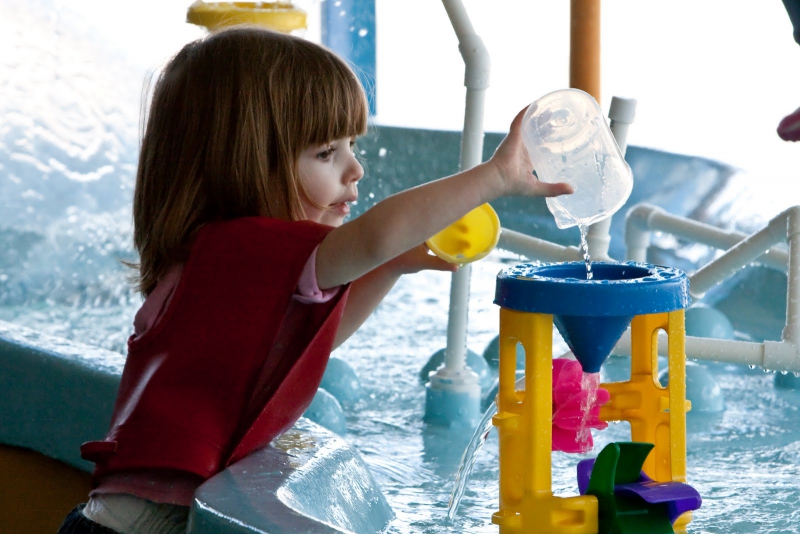 Составила:Барашкова Анна Викторовна,                                                                                     педагог-психологг. Тутаев, 2020Вода – первый и любимый всеми детьми объект для игр и для исследования. Игры с водой создают у детей радостное настроение, повышают жизненный тонус, дают детям массу приятных и полезных впечатлений, переживаний и знаний. Особенно это важно для маленьких детей.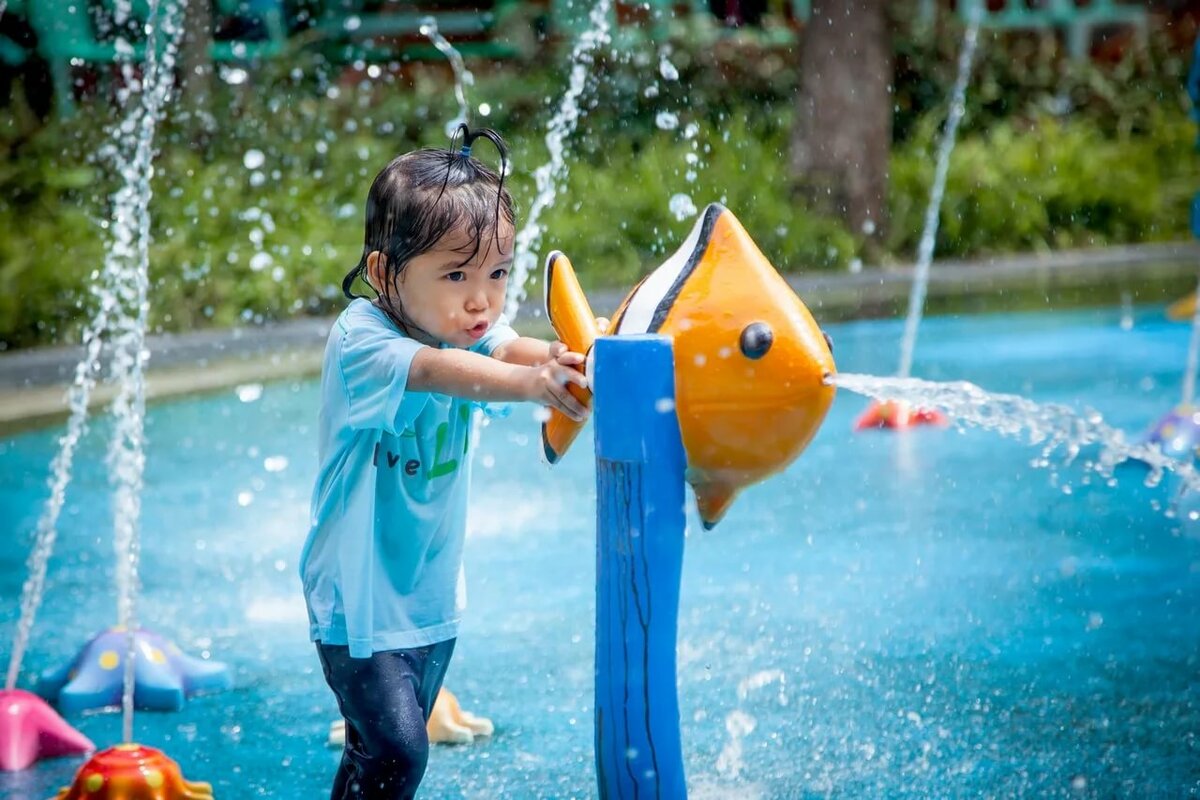     Первые игры с водой ребенок осваивает во время купания. Но для развития малыша этого мало, так как, организуя игры с водой, взрослые одновременно решают много разных задач.Способствуют физическому развитию ребенка (развивается мелкая моторика рук, а также зрительная и двигательная координация).Знакомят ребенка с окружающим миром (знакомство с основными свойствами воды: прозрачная, без цвета, запаха и вкуса….; и с материалами, которые используются в играх).Расширяют и обогащают словарь детей.Способствуют овладению детьми элементарными математическими понятиями – далеко - близко, высоко – низко, мало – много, полный – пустой и т.д.Снимают психическое напряжение, агрессию, состояние внутреннего дискомфорта у детей.Игры с водой делают жизнь ребенка разнообразнее и интереснее. Каждый малыш с удовольствием принимает в них участие. Что нужно для организации игр с водой дома?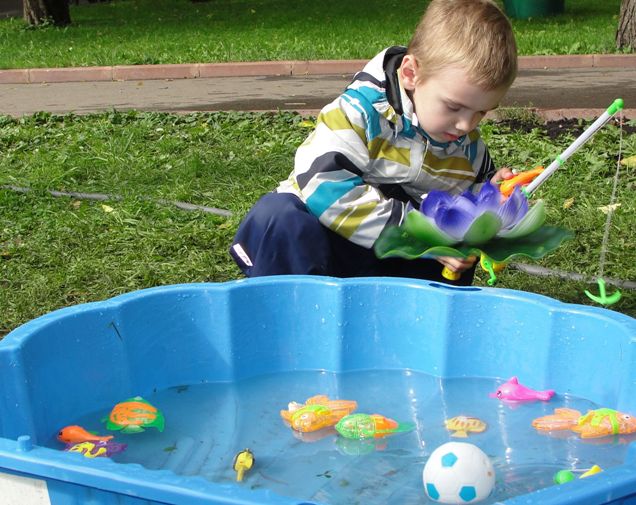 Установить емкость с водой на устойчивый столик. К емкости должен быть свободный доступ;Верхний край емкости для воды должен находиться на уровне пояса ребенка;Перед игрой закатать ребенку рукава и одеть фартучек;Подготовить игровое оборудование: заводные игрушки- забавы, разные мелкие игрушки, природный материал (шишки, камешки, ракушки, каштаны, желуди, кора деревьев, скорлупки грецкого ореха), предметы – заместители (деревянные палочки, пластмассовые трубочки, крышечки, пробки), разнообразные пластмассовые сосуды, воронки, ложечки.Организуя игры детей с водой, хорошо использовать художественное слово (для маленьких детей уместны потешки, стишки о воде, описательные загадки). Игры с водой хорошо также сопровождать прослушиванием аудиозаписей шума дождя, водопада, рокота прибоя, журчания ручейка. Слушать вместе с малышом пение мини-фонтанчика, который желательно иметь дома доля увлажнения воздуха.Организация совместных игр в форме опытов – экспериментов.Знакомство со свойствами воды:Вода разливается, она жидкая. Ее можно собрать тряпочкой         или губкой;Вода бывает горячая, теплая, холодная. Попробовать на ощупь;Вода чистая, прозрачная, через нее все видно. Сравнить стакан воды со стаканом молока;Вода не пахнет. У нее нет запаха. Дать детям понюхать;Воду можно наливать и переливать. Дать детям возможность самим наливать воду;Воду можно окрасить, добавив в нее краситель (чай, кофе, гуашь, зеленку).Переливанием воды разными емкостями (ложкой, крышкой, баночкой, кружкой).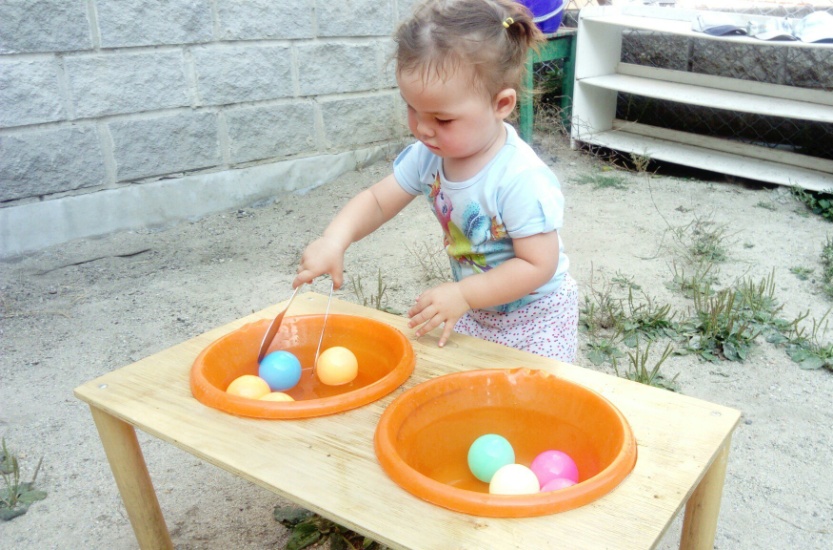 Наливание воды в разные сосуды (чашку, бутылочку, баночку, кастрюльку…).Веселая рыбалка (вылавливанием ложкой разных предметов из разных по объему емкостей).Тонет – не тонет (игры на экспериментирование).Игры с мыльными пузырями. (самостоятельной пускание пузырей). Поймай пузырь на ладошку. Чей пузырь больше? Чей пузырь выше улетит? А дальше?).Игры с заводными плавающими игрушками.  Игры с мелкими резиновыми, пластмассовыми и деревянными игрушками.Игры с куклой: «Умоем куклу», «Искупаем нашу куклу», «Помоем кукольную посуду», «Постираем кукле белье», «Приготовим для куклы обед».Организуя игры с детьми, взрослым следует помнить о том, что в естественной среде ребенок чувствует себя комфортно и защищенно, при этом он имеет возможность проявлять свою активность и творчество.